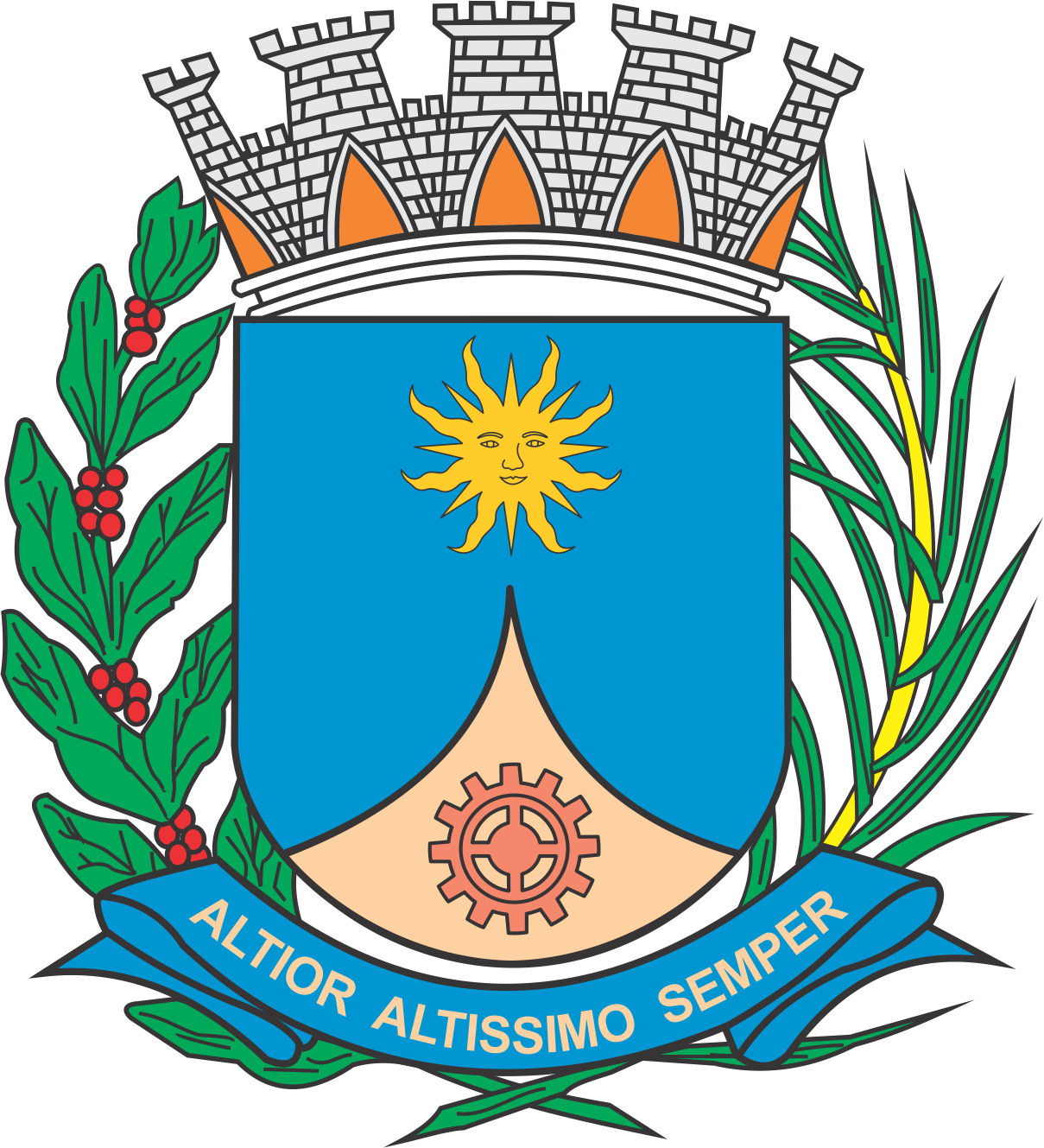 CÂMARA MUNICIPAL DE ARARAQUARAAUTÓGRAFO NÚMERO 402/2019PROJETO DE LEI NÚMERO 417/2019Revoga a Lei nº 6.041, de 29 de agosto de 2003.		Art. 1º  Fica revogada a Lei nº 6.041, de 29 de agosto de 2003.		Art. 2º  Esta lei entra em vigor na data de sua publicação.		CÂMARA MUNICIPAL DE ARARAQUARA, aos 04 (quatro) dias do mês de dezembro do ano de 2019 (dois mil e dezenove).TENENTE SANTANAPresidente